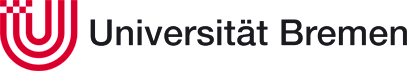  Internationalization FundsApproval from the Head of Department and Internationalization RepresentativeDepartment: Name of Applicant:Title of Application: I hereby declare that I have considered and approve of the above-mentioned application of Mr./Ms.  ____________________________.Place/Date					Signature of the Head of DepartmentPlace/Date					Signature of Internationalization Representative